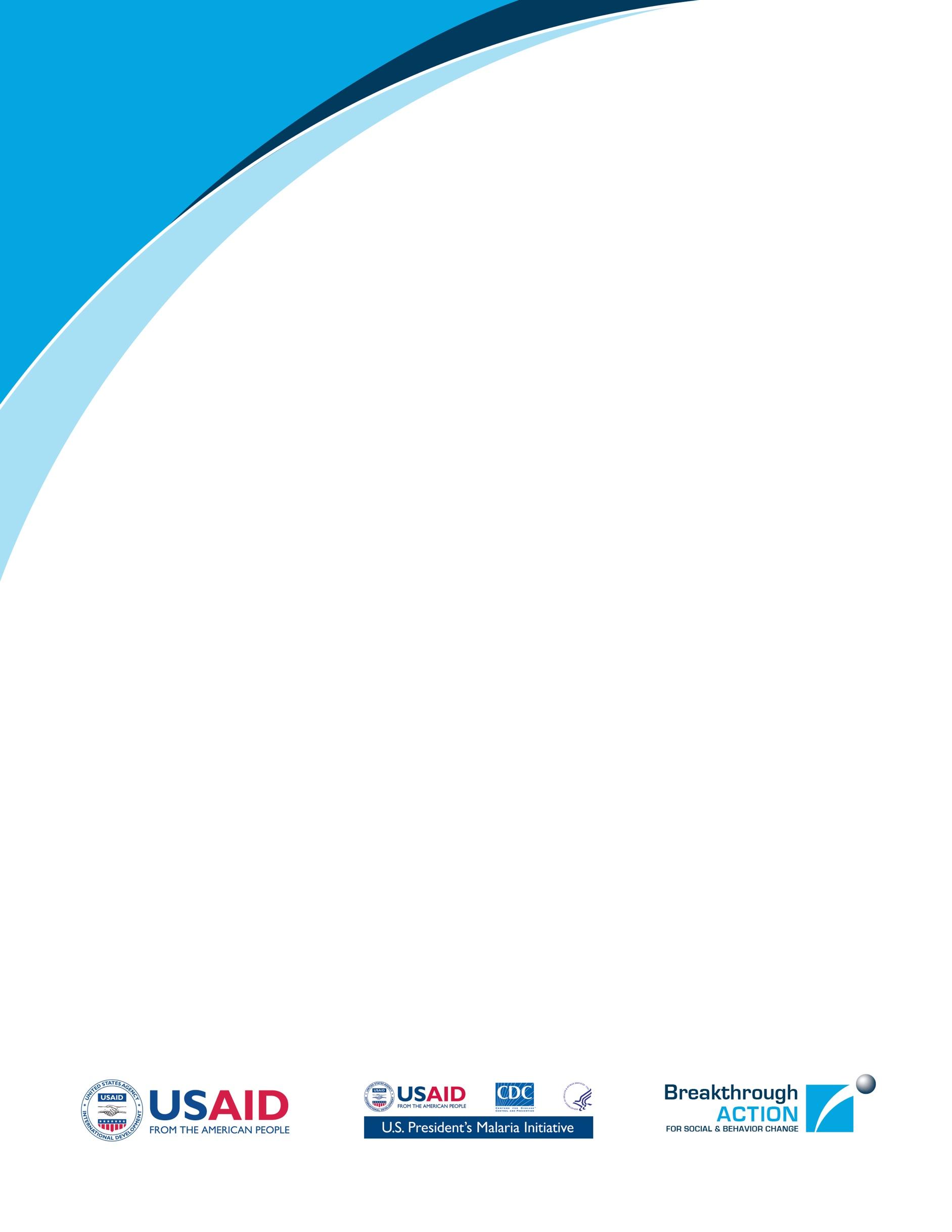 AcknowledgementsThis analysis plan complements the Malaria Behavior Survey designed and implemented under the Breakthrough ACTION project. This plan and the survey are made possible by the generous support of the American people through the United States Agency for International Development (USAID) and the US President’s Malaria Initiative (PMI) under the Breakthrough ACTION project, a USAID-funded project for social and behavior change. The project is funded under the terms of USAID/JHU Cooperative Agreement No: AID-OAA-A-14-00057. The contents do not necessarily reflect the views of USAID, PMI, or the United States Government.  Recommended citation: Center for Communication Programs Breakthrough ACTION Project. 01-20-2020. Malaria Behavior Survey Analysis Plan. Baltimore, USA.Table of ContentsAcronym ListACT		Artemisinin-based combination therapiesANC		Antenatal careHMIS		Health management information systemICT		Information and communications technologyIPTp		Intermittent preventive treatment of malaria in pregnancyIRB		Institutional review boardIRS		Indoor residual sprayingITN		Insecticide-treated netMDA		Mass drug administrationMOH		Ministry of healthNGO		Non-governmental organizationNMCP		National Malaria Control ProgramNSP		National Strategic PlanPMI		U.S. President’s Malaria InitiativeRDT		Rapid diagnostic testSBC		Social and behavior changeSMC		Seasonal malaria chemopreventionSP		Sulfadoxine pyrimethamineUSG		United States GovernmentUSAID		United States Agency for International DevelopmentIntroductionTo be effective, malaria social and behavior change (SBC) interventions must be theory-informed and based on empirical, formative data on behavioral determinants (1, 2). The Malaria Behavior Survey (MBS) is a population-based, theory-informed survey that aims to: (i) provide a better understanding of the socio-demographic and ideational (psychosocial) characteristics associated with malaria-related behavioral outcomes in a given country, and (ii) determine the appropriate focus of programmatic activities designed to improve malaria-related behavioral outcomes. Typically, the study adopts a cross-sectional design and uses structured questionnaires to collect relevant information from a random sample of women and men. The survey targets men and women of reproductive age (15-49 years for women and 15-59 years for men) recruited through a multi-stage sampling process. The sampling design involves successive and random selection of clusters, households, and individuals. Included in the data collection tools are ideational questions about knowledge, perceived severity, perceived vulnerability, perceived response efficacy, attitudes, perceived self-efficacy, norms, and social interactions related to key malaria-related behavioral outcomes. Such outcomes include access to and use of insecticide-treated nets (ITNs), acceptance of indoor residual spraying (IRS), uptake of intermittent preventive treatment of malaria in pregnancy (IPTp) , appropriate care-seeking behaviors for fever in children under-five years of age, and uptake of seasonal malaria chemoprophylaxis (SMC) (3-6). The data collection tools also include questions on media habits and exposure to SBC interventions with a focus on malaria prevention and treatment.The data analysis plan for the MBS provides guidance on data management, processing, and reporting to highlight survey results in a manner that will be useful to program managers, implementers, donors, and other stakeholders.  It also provides guidance concerning the indicators presented in the survey report, and the level of analysis expected. It is expected that this analysis plan will help to ensure timely synthesis and dissemination of survey results. In line with the MBS focus on sociodemographic characteristics associated with malaria-related behavioral outcomes, it is recommended to stratify the data by age, sex, education, economic status, urban/rural residence, and region of the country, as applicable.  This plan includes the descriptive analyses, construction of indices/scores for relevant variables, generation of key indicators, and recommended cross-tabulations and regression analyses using the MBS data. Data ProcessingThe basic approach of the MBS is to collect data that are comparable across countries using standard model questionnaires.  Once data have been collected and entered into an electronic database, data cleaning and editing may be required to make the data available for analysis in a coherent and consistent form. The first step towards producing the MBS Report tables is to create new variables from the original ones in the data set. New variables are created from existing ones so that the variable names and definitions are, wherever possible, consistent across all surveys without changing the original variables. Also, missing responses are recoded as applicable. In addition, the survey sampling weight and wealth index are created. At this point, a decision will need to be made about what to do with invalid responses, for example, assign them as missing or change them to the median for that variable. It is recommended that the data entry program includes appropriate checks to minimize the occurrence of invalid responses.Missing ValuesA missing value is defined as a variable that should have a response but does not have a response. There are various ways to deal with missing data depending on the pattern and amount of missing data. Note that responses such as “missing,” “don’t know,” "not applicable” and “blank” codes should be excluded when calculating statistics such as means or medians; otherwise they are treated as real values. The decision can be made to replace these responses with the mean, the median or the mode depending on the circumstance (7). The data entry program should have included appropriate checks to minimize as much as possible the occurrence of invalid responses.Response RatesIn order to calculate survey response rates, the data collection procedure should have detailed information on the number of enumerated eligible households/respondents, as well as the numbers approached and enrolled into the study. The survey response rate is the total number of households/respondents enrolled divided by the numbers approached. This value should be included in the MBS report. If the survey response rate is lower than expected, there may be a non-response bias in which there are distinct differences between survey participants and those who did not participate. This information is useful in determining ideal sample size for future similar surveys in the country. More importantly, a lower than expected survey response rate implies  that efforts to promote awareness and cooperation of households and respondents should be increased in future community entry process.Response rates for individual questions can be explored from the frequency distribution of participant responses. The majority of the questions in the MBS include a “don’t know”/“don’t remember” as well as a “refused to answer” option. Thus, a frequency distribution of the response options can help the data managers and other stakeholders compare non-response rates across subgroups and identify if certain types of questions seem to be better received or more sensitive in certain areas or among certain subgroups of respondents.  Sampling weightsSampling weights are adjustment factors applied to the data to adjust for differences in probability of selection and interview between cases in a sample. Sampling weight can be calculated from the inverse probabilities of clusters, households and individuals being selected (8). The sampling weight is typically applied to survey data in order to estimate behavioral and ideational outcomes at a population level. The MBS sample is a multi-stage stratified clustered sample, therefore weights are calculated based on the sampling probabilities for each stage and also account for non-response. In addition, the weights should be calculated differently for men and women surveyed based on the differential sampling strategies.Women’s Survey WeightsSampling strategy: In the MBS, all women are sampled from all households selected within each cluster. Thus the household and women’s individual weights are the same.For the calculation, the following notations are used:P1i:	first stage’s sampling probability of the ith cluster P2hi:	second-stage’s sampling probability of hth households within the ith cluster  is the number of clusters selected in each district/region and , the total number of clusters in the district/region. The probability of selecting the ith cluster is calculated as follows: is the number of households selected in the ith cluster . Σhi the total number of households in the ith cluster according to the sampling frame. The second stage’s selection probability for each household in the cluster is calculated as follows:The overall selection probability of each household in cluster i is therefore the product of the selection probabilities: The sampling weight for each household in cluster i is the inverse of its selection probability: As such, the probability of selecting any woman was the same and equal to the probability of selecting the household (.Men’s Survey WeightsSampling strategy: Only one man was selected in every third household selected within each cluster. Therefore, an adjustment of the sampling weights for men was necessary to account for the individual probability of being selected within the household as well as the probability of the household being selected from the cluster.  For the calculation, the following notations were used:P1i	1st stage’s sampling probability of the ith cluster P2hi(m)	2nd stage’s sampling probability of hth male survey household within the ith cluster P3jhi(m)	3rd stage’s sampling probability of jth man in the hth male survey household within the ith cluster The total selection probability of men is the product of the selection probability for the household and the individual. Thus, the second stage’s selection probability for each household where a man is surveyed in the cluster is calculated as follows:where  is the number of the households selected for a men’s survey (typically a third of all households selected for the women’s survey).  remains the total number of households within the cluster.The third stage’s selection probability for the individual man surveyed is calculated as follows:where  is the number of men surveyed in each household and =1 for all households selected (per MBS protocol) while , the total number of eligible men within the household. The sampling weight for each man in each cluster is the inverse of its selection probability: A spreadsheet containing all relevant sampling parameters and selection probabilities will need to be constructed to facilitate the calculation of the sampling weights. Cluster, household and individual sampling weights are obtained from the above calculations. These weights are further normalized at the national level to produce un-weighted cases equal to weighted cases for both households and individuals at national level. The normalized weights are valid for estimation of proportions and means at any aggregation levels.  Data AnalysisThis section presents an overview of the data analysis methods for key indicators generated from the standard MBS. It includes the following sub-sections: study population description, cross-cutting determinants of behavior, ITNs, malaria in pregnancy, case management, IRS, and SMC. In certain instances, there may be country-specific modules outside the scope of the standard MBS questionnaire, which are not included in this analysis plan. In such situations, some of the procedures described below can be adapted. For these instances, in the case where Breakthrough ACTION /CCP  (spell out) implemented the particular survey, that team can provide guidance on analysis of country-specific modules not included here.  When carrying out the data analysis procedures described below new variables should be created, and the original variables should remain unedited. Data disaggregation of variables is highly recommended to identify particular subgroups of interest in relation to behavioral antecedents as well as outcomes. It is recommended to stratify the data by age, sex, education, socio-economic status, urban/rural residence, and region of the country, as applicable.Study Population DescriptionHousehold CharacteristicsRespondent CharacteristicsIndividual Exposure to Malaria-related CommunicationGeneral Malaria IdeationInsecticide-treated netsNet IdeationNet Ownership, Sources and CharacteristicsBehavioral Outcomes Related to Insecticide-Treated NetsMalaria Case ManagementCare-seeking and treatment ideationBehavioral Outcomes Related to Malaria Case ManagementMalaria in PregnancyAntenatal Care and Intermittent Presumptive Treatment in Pregnancy (ANC/IPTp) IdeationBehavioral Outcomes Related to Malaria in PregnancyIndoor Residual Spraying (IRS)IRS ideationBehavioral Outcomes Related to IRSSeasonal Malaria Chemoprevention (SMC)SMC ideationBehavioral Outcomes Related to SMCTabulation TemplatesThe tables and charts for the MBS report are produced according to a set of standard tables and charts that can be found in the accompanying table templates in Excel. The purpose of the accompanying excel sheet is to provide model tables and charts which display the major findings of the survey in a manner that will be useful to program managers. In most instances, the indicators are stratified by region (or applicable geographic administrative unit), as well as by other sociodemographic factors such as sex, residence, age, education, and wealth quintile. The templates also provide guidance on the most important indicators to present in the survey report, the recommended level of stratification, and suggested data visualization. The analysis plan above provides the guidance to calculate the values needed to populate the table templates in Excel. The corresponding values for each cell should be entered by the data analyst into the templates. Once the tables are populated, and charts are generated, these can be incorporated into the MBS report. Please note that the Tables are suggestions as the data generated from the analysis plan can also be included in the report as charts, figures or as text.Advanced AnalysisThe design and scope of the MBS provides opportunities for more rigorous exploration of meaningful patterns in the MBS data that are critical for ensuring the results of the MBS are relevant and informative for programming. One of such rigorous analytical methods is regression analysis which is explained below. Where Breakthrough ACTION /CCP implemented the particular survey, the team can provide guidance on advanced analysis. Overview of Regression Analysis Regression is a statistical method that attempts to discern relationships, if any exist, among sets of data. It determines the strength of the relationship between one dependent variable (usually an outcome) and another changing variable or a set of other changing variables (independent variables). In circumstances where the independent variables clearly precede the dependent variable in time, regression analysis can be used to infer causal relationships between the independent and dependent variables. Linear regression analysis is used to assess the relationships between a continuous dependent variable and a number of independent variables. If the dependent variable is dichotomous, then a regression approach suited for binary dependent variables, such as logistic or probit regression, is used. Regression models include a standard error (often a 95% confidence interval) that indicates statistical significance, or the probability that the association is not due to chance. A multivariable regression model allows for determining the variables associated with the outcome of interest, while controlling for the other variables also included in the model. Applying this type of analysis to the MBS data is valuable to SBC programs; it indicates which socio-demographic, household and psycho-social (ideational) variables are important predictors of the malaria prevention and control behaviors we wish to influence.   Considerations for Regression Analysis using MBS DataVariable selection It can be challenging to know in advance which variables would be most interesting or informative for a regression analysis. Typically, variables of potential interest for regression can be selected based on a priori knowledge, from other research or available literature, or based on initial descriptive analyses of the MBS data. Dependent (outcome) variablesKey outcome variables include malaria-related behaviors such as use of insecticide treated nets, prompt care seeking for fever, testing for malaria, going for ANC visits, taking IPTp, and receipt of IRS or SMC.  Independent variables Independent variables include sociodemographic variables such as age, sex, region, residence, and wealth quintile. In addition, the MBS enables the exploration of the influence of psychosocial (ideational) variables on the outcome variables. Exposure to relevant SBC interventions are important independent variables that can influence key outcomes. Of note, variables considered as independent variables, such as psychosocial variables or exposure malaria messages, can be used as dependent variables depending on the inquiry of interest. Building the regression modelDetailed steps to build a regression analysis model is beyond the scope of this document, however the analysis plan above describes how to prepare many, if not all, of the outcome and independent variables that will be of interest to explore in regression analyses. As such, the guidance above considerably prepares the database for regression analysis. The research team will select and explore various regressions of interest and decide on further analyses based on the results and what will be useful to inform SBC programs. Below is an example of regression analysis results that are useful in identifying variables that SBC programs may wish to promote due to a significant association with consistent net use.Annotated Example of Logistic Regression AnalysisThe table below shows the results of a multivariable regression analysis that explored the factors associated with the use of ITNs every night (dependent or outcome variable) among respondents surveyed in the Côte d’Ivoire MBS (14). The model included several independent variables that might influence ITN use, including sociodemographic variables (such as, age, sex, education, zone, wealth quintile), psychosocial (ideation) variables (such as, attitudes, perceptions, interpersonal communication, knowledge) and a variable on exposure to malaria messages on the media. In addition, the model includes household size and supply of ITNs, based on literature that shows that access to ITNs is an important predictor of use. The multivariable regression results are presented in a table like the one below. For each independent variable included in the model, the association with the behavioral outcome, use of ITNs every night, is shown. The associations are shown as odds ratios because the variable for ITN use is dichotomous (yes/no). The odds ratio represents the odds that an outcome will occur given the presence of a particular variable, compared to the odds of the outcome occurring in the absence of that variable while the adjusted odds ratio represents these odds while controlling for other variables included in the model. In addition, the standard error (in this case, 95% confidence interval) provides a measure of precision for the effect size shown. The results show that the variables significantly associated with the use of ITNs include a number of sociodemographic and ideational variables. For example, the likelihood of using an ITN every night increases with age and exposure to malaria messages on the media (depicted with the * sign denoting the level of statistical significance).Results of the logistic regression exploring factors associated with use of LLIN every night – residents of households with at least one LLIN.  Côte d’Ivoire, 2018ReportingThe MBS report template (an accompanying word document) provides guidance on how to structure the results of the MBS. This includes a detailed methodology section highlighting the study objectives, design, data collection process and ethical considerations. The results of the MBS data analysis are presented under the following headings: Description of the study sample, media consumption and message exposure, cross-cutting ideational factors, ITNs, malaria case management, malaria in pregnancy, IRS and SMC. The study tools are also included as an appendix to the report template.References1.	Babalola S, Kincaid DL. New methods for estimating the impact of health communication programs. Communication Methods and Measures. 2009;3(1-2):61-83.2.	Fishbein M, Triandis HC, Kanfer FH, Becker M, Middlestadt SE. Factors influencing behavior and behavior change. 2000.3.	Awantang GN, Babalola SO, Koenker H, Fox KA, Toso M, Lewicky N. Malaria-related ideational factors and other correlates associated with intermittent preventive treatment among pregnant women in Madagascar. Malaria journal. 2018;17(1):176.4.	Babalola S, Adedokun ST, McCartney-Melstad A, Okoh M, Asa S, Tweedie I, et al. Factors associated with caregivers’ consistency of use of bed nets in Nigeria: a multilevel multinomial analysis of survey data. Malaria journal. 2018;17(1):280.5.	Kilian A, Lawford H, Ujuju CN, Abeku TA, Nwokolo E, Okoh F, et al. The impact of behaviour change communication on the use of insecticide treated nets: a secondary analysis of ten post-campaign surveys from Nigeria. Malaria journal. 2016;15(1):422.6.	Ricotta EE, Boulay M, Ainslie R, Babalola S, Fotheringham M, Koenker H, et al. The use of mediation analysis to assess the effects of a behaviour change communication strategy on bed net ideation and household universal coverage in Tanzania. Malaria journal. 2015;14(1):15.7.	Sauro J. 7 WAYS TO HANDLE MISSING DATA Denver, Colorado: MeasuringU; 2015 [Available from: https://measuringu.com/handle-missing-data/.8.	Yansaneh IS. Construction and use of sample weights. Designing Household Surveys Samples: Practical Guidelines. 2003.9.	Rutstein SO. Steps to constructing the new DHS Wealth Index. Rockville, MD: ICF International. 2015.10.	Koenker H, Ricotta E, Olapeju B, Choiriyyah I. ITN access and use report—2018. Baltimore: PMI| VectorWorks Project, Johns Hopkins Center for Communication Programs. 2018.11.	Koenker H, Kilian A. Recalculating the net use gap: a multi-country comparison of ITN use versus ITN access. PLoS One. 2014;9(5):e97496.12.	G MAMSOFKSLNKKS-SEGJK. Methods and indicators for measuring patterns of human exposure to malaria vectors. Malaria Journal 2020;(in review).13.	Monroe A, Moore S, Koenker H, Lynch M, Ricotta E. Measuring and characterizing night time human behaviour as it relates to residual malaria transmission in sub-Saharan Africa: a review of the published literature. Malaria journal. 2019;18(1):6.14.	Programs JHCC. Survey on the Determinants of Malaria-Related Behaviors in Côte d’Ivoire. Baltimore, USA: Johns Hopkins Center for Communication Programs; 2019 September 2019.Indicator/InformationQuestion No. Notes on CalculationTotal number of household membersHousehold member listing formThis is the sum of people on the household listing form. This will involve extracting the individual household member information from the household data set and reshaping the data to make each case the household member instead of the household.Average number of sleeping roomsHousehold Questionnaire (HH): HH101Clone the variable and recode missing data or “don’t know” as applicable and examine distribution of non-missing data. Number of people per sleeping roomHH101, Household member listing formDivide the number of rooms by the total number of household membersDistance in kilometers to various health facilitiesHH105AClone the variable and examine distribution of non-missing data. Replace missing data with an applicable value. Recode the data by grouping responses as appropriate.Time (minutes) to walk to various health facilitiesHH105BClone the variable and examine distribution of non-missing data. Replace missing data with an applicable value. Recode the data by grouping responses as appropriate.Time (minutes) by car/bus to nearest health facilitiesHH105CClone the variable and examine distribution of non-missing data. Replace missing data with an applicable value. Recode the data by grouping responses as appropriate.Proportion of households that are near health facilitiesHH105A-CThe best measure of access to facility (distance versus time) should be decided in collaboration with NMCP or key stakeholders and should reflect the context of the communities. Conditions for determining nearness to a facility should be discussed and agreed with NMCP or other relevant MOH agencies. For example, households near health facilities can be defined as those located less than 5 kilometers away OR , less than 30 minutes on foot, OR less than 10 minutes by car. The numerator is all households near health facilities and the denominator is all households.Household wealth quintileHH102- HH104, HH110-HH116Clone and recode each question so that the distribution of responses is captured within a smaller number of response categories. Use principal component analysis to assign each household a wealth quintile Please see Steps to constructing the new DHS Wealth Index for more information on wealth indices (9). Indicator/InformationQuestion No. Notes on CalculationWoman/man’s ageWoman’s Questionnaire (W) 101. Men’s Questionnaire (M) 101Clone variable and examine distribution of data. Replace missing responses with an appropriate value.Woman/man’s highest level of formal education completedW102-W103, M102-M103Consider combining categories, as appropriate. Calculate the frequency of each response option. Woman/man’s religionW104, M104Calculate the frequency of each response option. Woman/man’s current marital statusW105, M105Consider combining categories, as appropriate. For example, divorce, separated, widowed. Calculate the frequency of each response option. Number of live births/parity, among womenW106-W107Clone variable and recode to 0 if 106 is 2 or if 107 is 00.Proportion of women with live births in the last two yearsW110Clone variable and recode to 0 if response is 00 or 9. Divide the number of women with live births in the past two years by the total number of women respondents.Proportion of currently pregnant womenW111Clone variable and recode to 0 if 111 is 2 or 9. The numerator is currently pregnant women and the denominator is all women respondentsProportion of respondents who listen to the radio at least once a week.W1101, M1101 Recode 1,2, and 3 as 1 and other response options as 0. The numerator is all respondents who listen to the radio at least once a week and the denominator is all respondents.Proportion of respondents who listen to the radio at various times during the day.W1102, M1102Calculate the frequency of each response option. The numerator is all respondents who listen to the radio at specific times (as applicable) and the denominator is all respondents.Proportion of respondents who watch television at least once a weekW1103, M1103 Clone variable and recode  1,2, and 3 as 1 and other response options as 0. The numerator is all respondents that watch television at least once a week and the denominator is all respondents.Proportion of respondents who watch television at various times during the dayW1104, M1104Calculate the frequency of each response option. The numerator is all respondents who watch television at specific times and the denominator is all respondents.Proportion of respondents with a mobile phone or tabletW1105, M1105Clone variable and recode 2 as 0. The numerator is all respondents with a mobile phone or tablet (as applicable) and the denominator is all respondents.Proportion of respondents with a phone or tablet capable to receive specific mediaW1107, M1107Calculate the proportion that has a phone or tablet capable of receiving each of the stated media. The numerator is all respondents who reported that their phone/tablet is capable of receiving the medium and the denominator is all respondents.Indicator/InformationQuestion No. Notes on CalculationProportion of respondents who recall hearing or seeing any malaria messages within the last six months W1108, M1108 Calculate the frequency distribution of responses. The numerator is all respondents who recall malaria messages and the denominator is all respondents.Number of sources to which an individual is exposed to any malaria messageW1109, M1109For each respondent, create a variable that indicates how many response options were selected.Specific sources (media channels) of malaria messagesW1109, M1109Calculate the frequency distribution for each source of malaria messages.Proportion of respondents who can correctly recall communication campaign messagesW1110, M1110For each respondent, create a variable that indicates how many response options were selected. The numerator is all respondents who recall campaign messages and the denominator is all respondents.Proportion of respondents who can complete communication campaign slogan1W1111, M1111 Clone variable and recode 2 and 9 as 0. The numerator is all respondents who correctly complete the slogan and the denominator is all respondents.Number of sources to which an individual is exposed to a specific slogan1W1112, M1112For each respondent, create a variable that indicates the number of response options selected.Proportion of respondents who recognize communication logos/images1 W1113 , M1113Clone variable and recode 2, 3, and 4 as 0. The numerator is all respondents who recognize communication logos/images and the denominator is all respondents.Number of sources by which an individual is exposed to logos/pictures1W1114, M1114For each respondent, create a variable that indicates the number of correct response options selected.Indicator/InformationQuestion No. Notes on CalculationProportion of respondents who know the main symptom of malaria is fever (knowledge) W501, M501 Create a variable and code as 1 if respondent selected “fever.” Code as 0 if they did not select this response and irrespective of whatever other symptoms they mentioned. The numerator is all respondents who cite fever as the main symptom of malaria and the denominator is all respondents.Proportion of respondents who name mosquitoes as the cause of malaria (knowledge)W502, M502 Create a variable and code as 1 if respondent selected “mosquito bites.” Code as 0 if respondent did not mention this response and irrespective of whatever other causes they mentioned. The numerator is all respondents who cite mosquitoes as the cause of malaria and the denominator is all respondents.Proportion of respondents who know at least one major proven preventive measure for malaria (knowledge)W503, M503Create a variable and code as 1 if respondent selected any of the following: sleeping under a mosquito net, sleeping under an ITN, taking preventive medication, or having their house sprayed. Code as 0 if respondent did not indicate one of these responses. The numerator is all respondents who know at least one of the major proven prevention measures of malaria (as applicable to the context) and the denominator is all respondents.Proportion of respondents who discussed malaria with a spouse/partner (interpersonal communication)W505, M505Clone variable and recode 2 as 0. The numerator is all respondents who discuss malaria with a spouse/partner and the denominator is all respondents.Proportion of respondents who discussed malaria with a friend/relation during the last six months (interpersonal communication)W506, M506Clone variable and recode 2 as 0. The numerator is all respondents who discussed malaria with a friend/ relation and the denominator is all respondents.Proportion of respondents who perceive they are at risk from malaria (perceived susceptibility)W507- W510; M507-M510Clone variables and recode each question so that the response that reflects susceptibility is coded 1, the response that reflects lack of susceptibility is coded -1, and “Don’t Know” is coded 0. Sum the score for the questions to obtain an index for susceptibility. Respondents with an index score greater than 0 are considered to perceive that they are susceptible to malaria. The numerator is all respondents with perceived susceptibility malaria and the denominator is all respondents.Proportion of respondents who feel that consequences of malaria are serious (perceived severity)W511-W514, M511-M514Clone variables and recode each question so that the response that reflects perceived severity is coded 1, the response that reflects lack of perceived severity is coded -1, and “Don’t Know” is coded 0. Sum the score for the questions to obtain an index for perceived severity. Respondents with an index score greater than 0 are considered to perceive the consequences of malaria as severe. The numerator is all respondents who perceive the severity of malaria and the denominator is all respondents.Proportion of respondents that have positive perceptions towards community health workers’ general treatment of their patients (perceptions of health workers)W1001; M1001, Recode 2 and 9 as 0. The numerator is all respondents with positive perceptions towards community health worker’s treatment of their patients and the denominator is all respondents.Proportion of respondents that have positive perceptions towards facility-based health workers’ general treatment of their patients (perceptions of health workers)W1002; M1002,Recode 2 and 9 as 0. The numerator is all respondents with positive perceptions towards facility-based health worker’s treatment of their patients and the denominator is all respondents.Proportion of respondents that have favorable gender norms regarding malaria prevention and treatment (gender norms)W1021-1025M1021-M1025Clone variables and recode each question so that the response that reflects favorable gender norms is coded 1, the response that reflects unfavorable gender norms is coded -1, and “Don’t Know” is coded 0. Sum the score for the questions to obtain an index for favorable gender norms. Respondents with an index score greater than 0 are considered to have favorable gender-related attitudes regarding malaria prevention and treatment. The numerator is all respondents with favorable gender norms regarding malaria prevention and treatment and the denominator is all respondents.Indicator/InformationQuestion No. Notes on CalculationProportion of respondents who know ITN are a method of malaria prevention (knowledge)W503, M503 Clone variable recode as 1 if respondent selected sleeping under an ITN. Code as 0 if respondent did not indicate sleeping under an ITN. The numerator is all respondents who know ITN are a method of preventing malaria and the denominator is all respondents.Proportion of respondents with a favorable attitude towards sleeping under a bed net (attitudes)W602-W612,M602- M612Clone variables and recode each question so that the response that reflects positive attitude is coded 1, the response that reflects lack of positive attitude is coded -1, and “Don’t Know” is coded 0. Sum the score for the questions to obtain an index for positive attitudes. Respondents with an index score greater than 0 are considered to have a favorable attitude toward sleeping under a bed net. The numerator is all respondents with favorable attitudes towards sleeping under a bed net and the denominator is all respondents.Proportion of respondents with a favorable attitude towards ITN careTBDClone variables and recode each question so that the response that reflects positive attitude is coded 1, the response that reflects lack of positive attitude is coded -1, and “Don’t Know” is coded 0. Sum the score for the questions to obtain an index for positive attitudes. Respondents with an index score greater than 0 are considered to have a favorable attitude toward ITN care. The numerator is all respondents with favorable attitudes towards ITN care and the denominator is all respondents.Proportion of respondents who believe that sleeping under a bed net will reduce their risk of malaria (perceived response-efficacy)W613-W615,M613-M615Clone variables and recode each question so that the response that reflects perceived response-efficacy is coded 1, the response that reflects lack of perceived response-efficacy is coded -1, and “Don’t Know” is coded 0. Sum the score for the questions to obtain an index for response-efficacy. Respondents with an index score greater than 0 are considered to perceive bed nets as an effective method of reducing their risk of malaria. The numerator is all respondents with perceived response-efficacy of ITN and the denominator is all respondents.Proportion of respondents who are confident in their ability to sleep under nets (perceived self-efficacy)W616-W619, M616-M619Clone variables and recode each question so that the response that reflects perceived self-efficacy is coded 1, the response that reflects lack of perceived self-efficacy is coded -1, and “Don’t Know” is coded 0. Sum the score for the questions to obtain an index for self-efficacy. Respondents with a score greater than 0 are considered to be confident that they can sleep under a net. The numerator is all respondents with perceived self-efficacy of ITN and the denominator is all respondents.Proportion of respondents who perceive that ITN use is the norm in their community (descriptive norm)W620, M620Clone variable and recode 1, 2, and 3 as 1 and other response options as 0. The numerator is all respondents who perceive ITN use as the norm in their community and the denominator is all respondents.Proportion of respondents who perceive that community members approve the use of ITN (injunctive norm)W621, M621Clone variable and recode 4 as 1 and other response options as 0. The numerator is all respondents who perceive community members approve the use of ITN and the denominator is all respondents.Indicator/InformationQuestion No. Notes on CalculationProportion of nets that are insecticide treated nets (ITN)HH126C, HH126FCreate variables and code ITN brands as listed in HH126F as 1 and others as 0. As applicable, also recode as 1, if HH126F is 1, 2 or 3 (public sector nets) depending on the distribution strategy. The numerator is all nets that are ITN and the denominator is all nets surveyed in the net roster.Number of ITNs in the householdHH126C,HH126FCreate ITN variable based on above and collapse dataset to the household level and then merge with the household dataset. Then calculate the mean number of ITNs per householdProportion of ITNs from various sourcesHH126F, HH126GIn the net roster, clone the variable HH126F and replace with 126G, for those who answered No in 126F among ITNs only.The numerator is all ITN from the specific source (as applicable) and the denominator is all ITNs surveyed.Proportion of ITNs of various colorsHH126QIn the net roster, clone the variable HH126Q and The numerator is all ITN with the specific color and the denominator is all ITNs surveyed.Proportion of ITNs that are three or more years oldHH126B,  HH126C,HH126FIn the net roster, clone variables and create an ITN variable. Recode as 1 if HH126B is 95, recode 98 and nets 35 months or younger as 0. The numerator is all ITNs that are at least 3 years old and the denominator is all ITNs surveyed in the net roster.Proportion of ITNs that were obtained free of chargeHH126C,HH126F, HH126HIn the net roster, clone variables and code as 1 if ITN and the response to HH126H is No and all other responses as zero. The numerator is all nets that were obtained for free and the denominator is all nets surveyed in the net roster.Average cost of mosquito netsHH126H, HH126IIn the net roster, clone variables and calculate the mean net cost across nets that were purchased.Reasons why nets were not hung for sleepingHH126OFor each response option, create a variable that equals one if that option is selected.Proportion of households that have sufficient ITNs (at least 1 net for every 2 people)HH126C,HH126F, Number of household members derived from HH member listingMerge net roster with ITN variable and household dataset as above. For each household, divide the number of ITNs by the number of people in household. Create a variable and code each household with at least 0.5 net per person as 1. Recode all other households as 0. The numerator is all households with at least 0.5 net per person and the denominator is all households.Proportion of pregnant women who received a mosquito net during ANCW309In the net roster, clone variable and recode 2 and 9 as 0. The numerator is all pregnant women who received a mosquito net during ANC and the denominator is all women who gave birth in the last 2 years.Indicator/InformationQuestion No. Notes on CalculationProportion of insecticide-treated nets (ITNs) that were used the previous nightHousehold member listing and net roster: HH126C, HH126JFirst, create a variable if a net is an ITN based on the brands in HH126C. Then, create a variable if the net was used the previous night based on HH126J. The numerator is all ITNs used the previous night and the denominator is all ITNs. The ITN variable will be used in the creation of all ITN indicators. Population ITN accessHousehold schedule and net roster HH126CFirst, an intermediate variable of “potential ITN users” is created in the household dataset by multiplying the number of ITN in each household by a factor of 2.0. In order to adjust for households with more than one net for every two people, the potential ITN users is set equal to the de-facto population in that household if the potential users exceeded the number of people in the household. Next, this variable is then merged with the household listing dataset. Third, the population access indicator is calculated by dividing the potential ITN users by the number of de-facto members for each household and determining the overall sample mean of that fraction (10, 11). The proportion of the population using ITNs the previous nightHousehold schedule and net roster HH126C, HH126J, HH126LCreate a variable from household members listing data set that lists all members who stayed in the household the previous night. From HH126C, identify which nets are ITNs and from HH126J (if equals 1) and HH126L (if household member name listed), identify which nets were used the previous night and which household member used them. Merge the net roster with the household member listing to identify nets used the previous night by a household member (10, 11). The numerator is the household members who slept under a net the previous night and the denominator is the number of household members who stayed in the household the previous night.Population level ITN use to access ratio Household member listing and net roster HH126C, HH126J, HH126LThis indicator is derived from the two indicators above: i) Population ITN access and ii) The proportion of the population using ITNs the previous night. Divide the proportion of the population using ITNs the previous night by the proportion of population with access to an ITN (10, 11).Proportion of respondents who sleep under a mosquito net every nightW201, M201Clone variable and recode every night as 1, and all other options as 0. The numerator is all respondents who sleep under a mosquito nets every night and the denominator is all respondents.Reasons for which a net was not usedHH126MFor each response option, create a variable that equals one if that option is selected and 0 if not.Proportion of respondents who slept only or partly outdoors3W204; M204Clone variable and recode 2 or 3 as 1. The numerator is the number of respondents who slept only on partly outdoors the previous night while the denominator is all respondents. Mean sleep time and wake time3W202, W203; M202, M203Clone variables and calculate the mean sleep time and wake time.Proportion of respondents by sleeping location and timeW202-W206M202-M206Clone variables. For each hour of the day, generate a variable that equals 1 if the respondent is asleep. Also for each hour of the day, generate a variable that equals 1 if the respondent is indoors. Use these two groups of variables to create a 24-hour spectrum and calculate the proportion of respondents in the following categories: outdoors and asleep, indoors and asleep, outdoors and awake, indoors and awake. This indicator categorizes respondents based on their potential exposure and when they could potentially be protected by an ITN. (12, 13)Proportion of respondents who repurpose nets once they are no longer useful for sleeping underW215, M215Create a variable that equals 1 if “reused for other purpose” is selected. The numerator is all respondents who repurposed nets once they were no longer useful for sleeping under and the denominator is all respondents who had a net that was no longer useful for sleeping under.Proportion of respondents who repurpose nets for various uses once they are no longer useful for sleeping underW216, M216For each response option, create a variable that equals one if that option is selected. The numerator is all respondents who repurposed nets for specific uses and the denominator is all respondents who repurposed nets once they were no longer useful for sleeping under.Reasons for which respondents repurposed nets W217, M217For each response option, create a variable that equals one if that option is selected.NET CARENET CARENET CAREProportion of nets found in various locations of the householdHH126NIn the net roster, clone HH126N and tabulate. The numerator is the number of nets found in different locations and the denominator is all nets surveyed in the net roster.Proportion of nets that have been washed in the last six monthsHH126R, HH126SFor each response option, create a variable that equals one if the number of times washed is greater than zero. The numerator is the number of nets washed at least once in the last six months and the denominator is all ITNs surveyed.Proportion of nets that have been washed with various productsHH126S, HH126T For each response option, create a variable that equals one if that option is selected and tabulate. The numerator is the number of ITNs washed with each product and the denominator is all washed ITNs surveyed.Proportion of washed nets dried in different locationsHH126U Clone variable and tabulate. The numerator is the number of washed ITNs dried in different locations and the denominator is all washed ITNs surveyed.Proportion of respondents who report having practiced other net care behavior among those with nets in householdW218, M218For each response option, create a variable that equals one if that option is selected. The numerator is all respondents who practiced specific behavior and the denominator is all respondents.Indicator/InformationQuestion No. Notes on CalculationProportion of respondents who mentioned ACT as an effective treatment for malaria. (knowledge)W504; M504Clone variable and recode as 1 if respondent selected “ACT.” Code all other responses as 0 (if they did not mention ACTs). The numerator is the number of respondents who mention ACT as an effective treatment for malaria and the denominator is all respondents.Proportion of respondents who know that care seeking for children with fever should begin the same day or next day. (knowledge) W801; M801Clone variable as recode as 1 if respondent selected options 1 or 2. The numerator is the number of respondents who know that care seeking for children with fever should begin the same day or next day and the denominator is all respondents.Proportion of respondents who mention blood test as the best way to know if someone has malaria. (knowledge)W802; M802Clone variable as recode as 1 if respondent selected option 1. The numerator is the number of respondents who know mention blood test as the best way to know if someone has malaria best way to know if someone has malaria and the denominator is all respondents.Proportion of respondents who know that the best source to get treatment for malaria is a health facility- depending on country context. (knowledge)W803; M803Clone variable as recode as 1 if respondent selected options that correspond to health facilities and potentially community health worker per the country context and guidelines regarding malaria testing and treatment. The numerator is the number of respondents who know that the best place to get treatment for malaria is a health facility and the denominator is all respondents. Proportion of respondents who have comprehensive knowledge of malaria care-seeking and treatment (knowledge)W504, W801-W803; M504, M801- M803Create a variable for each of the knowledge items by coding as 1 if all the following responses are selected: “D“ response option in W504; response options “1” or “2” in 801; “1” response option in 802 and response options corresponding to health facilities in 803. The numerator is the number of respondents with comprehensive knowledge of malaria care-seeking and the denominator is all respondents.Proportion of respondents with a favorable attitude toward care-seeking for children for fever and treatment of malaria (attitudes)W804-W812; M804-M812 Recode each question so that the response that reflects positive attitude is coded 1, the response that reflects lack of positive attitude is coded -1, and “Don’t Know” is coded 0. Sum the score for the questions to obtain an index for positive attitudes. Respondents with an index score greater than 0 are considered to have a favorable attitude toward care-seeking and treatment of malaria. The numerator is the number of respondents with favorable attitudes towards care seeking and treatment for malaria and the denominator is all respondents.Proportion of respondents with perceived response-efficacy of malaria testing.( perceived response-efficacy)W813, W815-W816M813, M815-M816 Recode each question so that the response that reflects perceived response-efficacy is coded 1, the response that reflects lack of response-efficacy is coded -1, and “Don’t Know” is coded 0. Sum the scores for the questions to obtain an index for response-efficacy. Respondents with a score greater than 0 are considered as perceiving the response-efficacy for malaria testing. The numerator is the number of respondents with perceived response-efficacy regarding malaria testing and the denominator is all respondents.Proportion of respondents with perceived response-efficacy of malaria treatment. (perceived response-efficacy)W814, W817-W818; M814, M817-M818 Recode each question so that the response that reflects perceived response-efficacy is coded 1, the response that reflects lack of perceived response-efficacy is coded -1, and “Don’t Know” is coded 0. Sum the scores for the questions to obtain an index for response-efficacy.   Respondents with a score greater than 0 are considered as perceiving the response-efficacy for malaria treatment. The numerator is the number of respondents with perceived response-efficacy regarding malaria treatment and the denominator is all respondents.Proportion of women with perceived self-efficacy to seek care and treatment for their child with fever/malaria at a health facility. (perceived self-efficacy)W819-W824 Recode each question so that the response that reflects perceived self-efficacy is coded 1, the response that reflects lack of self-efficacy is coded -1, and “Don’t Know” is coded 0. Sum the score for the questions to obtain an index for self-efficacy. Respondents with a score greater than 0 are considered to have perceived self-efficacy regarding malaria care-seeking and treatment. The numerator is the number of women respondents with perceived self-efficacy to seek care and treatment for malaria and the denominator is all women respondents.Proportion of respondents who believe the majority of caregivers in their community take their children to a health provider on the same day or day after they develop a fever (descriptive norm)W825; M825 Recode 1, 2, and 3 as 1 and other response options as 0. The numerator is the number of respondents who believe at least half of all care givers in their community take their children to a health provider on the same day or the day after they develop a fever and the denominator is all respondents.Proportion of respondents who believe the majority of children with fever in their community are taken to a health facility to get tested for malaria (descriptive norm)W826; M826Recode 1, 2, and 3 as 1 and other response options as 0. The numerator is the number of respondents who believe at least half of all care givers in their community take their children to get tested at a health facility after they develop a fever and the denominator is all respondents.Proportion of respondents who perceive that community members approve of prompt care seeking for malaria in children (injunctive norm)W827, M827Clone variable and recode 4 as 1 and other response options as 0. The numerator is all respondents who perceive community members approve of prompt care seeking and the denominator is all respondents.Proportion of married or cohabiting respondents who are involved in making decisions about going to the health facility when their child has a fever (decision-making)W105, W828; M105, M828 Clone 828 and recode 1 and 3 as 1, and all other options as 0 among married and cohabiting respondents (105=1 or 2). The numerator is the number of married or cohabiting respondents involved in making decisions about going to the health facility when their child has a fever and the denominator is all married or cohabiting respondents.Proportion of married or cohabiting respondents who are involved in making decisions about purchasing medicine when their child has a fever (decision-making)W105, W829; M105, M829 Clone 829 and recode 1 and 3 as 1, and all other options as 0 among married and cohabiting respondents (105=1 or 2). The numerator is the number of married or cohabiting respondents involved in making decisions about purchasing medicine when their child has a fever and the denominator is all married or cohabiting respondents.Proportion of married or cohabiting respondents who are involved in the decision about what to do when they themselves are sick (decision-making)W105, W830; M105, M830 Clone 830 and recode 1 and 3 as 1, and all other options as 0 among married and cohabiting respondents (105=1 or 2). The numerator is the number of married or cohabiting respondents involved in making decisions when they are sick, and the denominator is all married or cohabiting respondents.Proportion of respondents that have positive perceptions towards health facilities in relation to malaria case management (perceptions of health-facility workers)W1004, W1006; M1004, M1006, Clone variables and recode each question so that the response that reflects positive perceptions is coded 1, the response that reflects lack of positive perceptions is coded -1, and “Don’t Know” is coded 0. Sum the score for the questions to obtain an index for positive perceptions.  Respondents with an index score greater than 0 are considered to have positive perceptions towards health facilities. The numerator is all respondents with positive perceptions towards malaria case management services in health facilities and the denominator is all respondents.Proportion of respondents that have positive perceptions towards community-based health workers’ provision of malaria case management (perceptions of community-based health workers)W1003, W1005, W1007, W1009, W1011; M1003, M1005, M1007, M1009, M1011Clone variables and recode each question so that the response that reflects positive perceptions is coded 1, the response that reflects lack of positive perceptions is coded -1, and “Don’t Know” is coded 0. Sum the score for the questions to obtain an index for positive perceptions.  Respondents with an index score greater than 0 are considered to have positive perceptions towards community-based health workers that provide care for children with malaria. The numerator is all respondents with positive perceptions towards the malaria case management services of community-based health workers and the denominator is all respondents.Proportion of respondents that have positive perceptions towards facility-based health workers’ provision of malaria case management (perceptions of health facility workers)W1008, W1010, W1012; M1010, M1008, M1012Clone variables and recode each question so that the response that reflects positive perceptions is coded 1, the response that reflects lack of positive perceptions is coded -1, and “Don’t Know” is coded 0. Sum the score for the questions to obtain an index for positive perceptions. Respondents with an index score greater than 0 are considered to have positive perceptions towards facility-based health workers that provide care for children with malaria. The numerator is all respondents with positive perceptions towards the malaria case management services of facility-based health workers and the denominator is all respondents. Indicator/InformationQuestion No. Notes on CalculationNumber of children under five years old with fever in the past two weeks with malaria case management information W322Clone variable and recode as 1 if not missing. This variable is to be used as a denominator for other indicatorsProportion of children under five years old with fever in the past two weeks for whom treatment was sought the same or next day following the onset of feverW325, W322Clone all variables and create a new variable among children less than five with a fever in the past two weeks (W322=not missing). Recode as 1 if W325=1 or 2. Otherwise recode as 0 if W325>2 or missing. The numerator is the number of children under five years old with fever in the past two weeks for whom treatment was sought the same or next day following the onset of fever and the denominator is the number of children under five years old with fever in the past two weeks.Proportion of children under five years old with fever in the past two weeks who were taken to a health facility or community health worker firstW327, W322Clone all variables and create a new variable among children less than five with a fever in the past two weeks (W322=not missing). Recode W327as 1 if health facility (W327=11-13, 21-23 or 31-33) or community health worker (31). otherwise recode as zero for other W327 options. The numerator is the number of children under five years old with a fever in the past two weeks who were taken to a health facility or community health worker (as applicable) and the denominator is the number of children under five years old with a fever in the past two weeks.Proportion of children under five years old with fever in the last two weeks who had a malaria blood testW329, W322Clone all variables and create a new variable among children less than five with a fever in the past two weeks (W322=not missing). Recode W329 as 2 and 9 as 0. The numerator is the number of children under five years old with a fever in the past two with a malaria blood test and the denominator is the number of children under five years old with a fever in the past two weeks.Proportion of children under five years with fever tested that have a positive malaria blood test resultW330, W322Clone all variables and create a new variable among children less than five with a fever in the past two weeks (W322=1) and a blood test done (W329=1). Recode W330 as 2 and 9 as 0. The numerator is the number of children under five years old with a fever in the past two weeks that have a positive malaria blood test result and the denominator is the number of children under five years old with a fever in the past two weeks who had a malaria blood test.Proportion of children under five years old with confirmed malaria receiving an ACTW322, W330, W331, W333, Clone all variables and create a new variable among children less than five with a fever in the past two weeks (W322=1) that have confirmed malaria (W330=1). Recode as 1 if 331 indicates that the child took any medicine and 333 indicates they took an ACT (D). The numerator is the number of children under five years old with a fever in the past two weeks who received any antimalarial drugs and the denominator for this indicator is children under five with confirmed malaria.Proportion of children under five with fever with confirmed malaria in the last two weeks received an ACT promptlyW322, W330, W331, W333, W337Clone all variables and create a new variable among children less than five with a fever in the past two weeks (W322=1) that have confirmed malaria (W330=1). Recode as 1 if 337=1 or 2 and 333 indicates they took an ACT (D). The numerator is the number of children under five years old with a fever in the past two weeks who received ACT promptly and the denominator is all children under five with confirmed malaria.Indicator/InformationQuestion No. Notes on CalculationProportion of respondents who have comprehensive ANC/IPTp knowledge (knowledge)W701-W703; M701-M703 Create an indicator for each of the knowledge items by coding as 1 each of the following: (1) response 3 in 701; (2) responding that the number of ANC visits is 4 or higher in 702; and (3) responding three or more times in 703. Combine the three indicators to derive an index. Respondents with an index score greater than 1 are considered to have basic ANC/IPTp knowledge. The numerator is all respondents with basic ANC/IPTp knowledge, and the denominator is all respondents.Proportion of respondents with favorable attitudes towards ANC and IPTp (attitudes)W706-W710; M706-M710 Recode each question so that the response that reflects positive attitude is coded 1, the response that reflects lack of positive attitude is coded -1, and “Don’t Know” is coded 0. Sum the score for the questions to obtain an index for positive attitudes. Respondents with an index score greater than 0 are considered to have a favorable attitude toward ANC and IPTp. The numerator is all respondents with favorable attitudes towards ANC/IPTp and the denominator is all respondents.Proportion of respondents that believe malaria in pregnancy has severe consequences (perceived severity)W704-W705; M704-M705Recode each question so that the response that reflects perceived severity is coded 1, the response that reflects lack of perceived severity is coded -1, and “Don’t Know” is coded 0. Sum the score for the questions to obtain an index for severity. Respondents with an index score greater than 0 are considered to perceive malaria as serious condition in pregnancy. The numerator is all respondents who perceive the severity of malaria in pregnancy and the denominator is all respondents.Proportion of respondents who believe that the medicine given to pregnant women to prevent malaria is effective (perceived response-efficacy)W711- W713; M711-M713 Recode each question so that the response that reflects perceived response-efficacy is coded 1, the response that reflects lack of response-efficacy is coded -1, and “Don’t Know” is coded 0. Sum the score for the questions to obtain an index for response-efficacy. Respondents with an index score greater than 0 are considered to perceive IPTp as effective for reducing a pregnant woman's risk of malaria. The numerator is all respondents perceived response-efficacy regarding IPTp and the denominator is all respondents.Proportion of women who are confident in their ability to go to ANC and take medicine to prevent malaria during pregnancy (perceived self-efficacy)W714-719;  Recode each question so that the response that reflects perceived self-efficacy is coded 1, the response that reflects lack of perceived self-efficacy is coded -1, and “Don’t Know” is coded 0. Sum the score for the questions to obtain an index for self-efficacy. Respondents with a score greater than 0 are considered to be confident that they can go to ANC and take the medicine provided to prevent malaria. The numerator is all women with perceived self-efficacy regarding ANC/IPTp and the denominator is all women respondents.Proportion of men who are confident in their ability to support their wife/partner to go to ANC and take medicine to prevent malaria during pregnancy (perceived self-efficacy)M714-M719Recode each question so that the response that reflects self-efficacy is coded 1, the response that reflects lack of self-efficacy is coded -1, and “Don’t Know” is coded 0. Sum the score for the questions to obtain an index for self-efficacy. Respondents with a score greater than 0 are considered to be confident that they can support their wife/partner to go to ANC and take the medicine provided to prevent malaria. The numerator is all men with perceived self-efficacy to support their wife/partner regarding ANC and IPTp and the denominator is all men respondents.Proportion of respondents who believe the majority of women in their community go to ANC at least four/eight times when they are pregnant (descriptive norm)W720, M720Recode 1, 2, and 3 as 1 and other response options as 0. The numerator is all respondents who believe majority of the pregnant women in their community attend ANC four/eight times (as applicable) and the denominator is all respondents.Proportion of respondents who believe the majority of women in their community take IPTp when pregnant (descriptive norm)W721, M721Recode 1, 2, and 3 as 1 and other response options as 0. The numerator is all respondents who believe majority of the pregnant women in their community take IPTp and the denominator is all respondents.Proportion of respondents who perceive that community members approve of IPTp (injunctive norm)W721b, M721bClone variable and recode 4 as 1 and other response options as 0. The numerator is all respondents who perceive community members approve of IPTp and the denominator is all respondents.Proportion of currently married or cohabiting respondents who are usually involved in making decisions regarding ANC attendance (decision-making)W105, W722; M105, M722 Among all married or cohabiting respondents (Q105=1 or 2), clone 722 and recode 1 and 3 as 1, 7 as missing, and all other options as 0. The numerator is all currently married or cohabiting respondents usually involved in decision making regarding ANC and the denominator is all currently married or cohabiting respondents.Proportion of currently married or cohabiting respondents who discussed ANC attendance with their spouse/partner in the last six months (decision-making)W105, W723, W724; M105, M723, M724Clone variables and among all married or cohabiting respondents (Q105=1 or 2), create a new variable as 1 if 724 is 1 but zero if 723 is 2  or 9 or 724 is >1. The numerator is all currently married or cohabiting respondents who discussed ANC attendance with their spouse/partner in the last six months and the denominator is all currently married or cohabiting respondents.Proportion of women with a positive perception towards community-based health workers provision of care related to malaria in pregnancy (perceptions of health workers)W1016; M1016Clone variable and recode 2 and 9 as 0. The numerator is all respondents who positive perceptions towards community health workers that provide malaria care in pregnancy and the denominator is all women respondents.Proportion of women with positive perceptions towards facility-based health workers provision of care related to malaria in pregnancy (perceptions of health workers)W1015, W1017 to W1020; M1015, M1017 to M1020Clone variables and recode each question so that the response that reflects positive perceptions is coded 1, the response that reflects lack of positive perceptions is coded -1, and “Don’t Know” is coded 0. Sum the score for the questions to obtain an index for positive perceptions.  Respondents with an index score greater than 0 are considered to have positive perceptions towards facility-based health workers that provide malaria care in pregnancy. The numerator is all respondents who positive perceptions towards health workers that provide malaria care in pregnancy and the denominator is all women respondents.Proportion of women who intend to take IPTp in their next pregnancyW317-318Clone variables and create a variable among women who responded yes to W317, recode as 1 if W318 is yes and 0 if otherwise. The numerator is all women respondents who intend to have more children and will take IPTP and the denominator is all women respondents who intend to have more children.Indicator/InformationQuestion No. Notes on CalculationNumber of women with at least one child in the last two years.W110Create a variable that equals 1 if 110 equals 1 and 0 otherwise. This variable is used in calculating the denominator for most of the other outcomes in this sectionProportion of women with at least one child in the last 2 years who attended at least four/eight ANC visits during last pregnancy W110, W305Among women with a live birth in the last two years (W110=1), clone and recode W305 as 1 if they attended four (eight) or more ANC visits during last pregnancy. Code other women with live birth but fewer than four (eight) visits as 0. The numerator is all women with at least one child in the last 2 years who attended at least four/eight ANC visits  (as applicable) during their last pregnancy and the denominator is all women with at least one child in the last 2 years.Proportion of pregnant women with at least one child in the last 2 years who obtained antenatal care from a health facilityW110, W304Among women with at least one child in the last 2 years (W110=1), clone W304 and recode as 1 if the response to 304 is health facility (W304=11-13, 21-23 or 32-33), otherwise recode as zero. The numerator is the number of women with at least one child in the last 2 years who obtained prenatal care from a health facility during their last pregnancy and the denominator is all women with at least one child in the last 2 yearsProportion of pregnant women with at least one child in the last 2 years whose husband/partner accompanied them to an ANC visitW302, W308Among women with at least one child in the last 2 years (W110=1) and at least one ANC visit (302=1), clone W308 and recode 2 as 0. The numerator is the number of women with at least one child in the last 2 years who attended at least one ANC visit and had their husband/partner accompany them and the denominator is the number of women with at least one child in the last 2 years who attended at least one ANC visitProportion of male caregivers who accompanied wife/partner to ANC visit the last time she was pregnant M108Clone variable and recode 2 as 0 and 3 or 8as missing if 3 is selected. The numerator is the number of men who accompanied their wife/partner to an ANC visit during the last pregnancy and the denominator is the number of male respondents whose wife/partner attended antenatal care.Proportion of women with at least one child in the last 2 years who received three or more doses of IPTp during the last pregnancyW313Among women with at least one child in the last 2 years (W110=1), clone W313 and recode as 1 if W313 equals three or more. Recode as 0 if 2 or less. The numerator is the number of women who received at least 3 doses of IPTp, and the denominator is the number of women with at least one child in the last 2 years.Proportion of women who do not take IPTp for various reasonsW311, W312Among women who did not take IPTp (W311=0 or 9), clone W312 and create a variable that equals one if that option is selected. The numerator is the number of women who did not take IPTp for specific reasons (as applicable) and the denominator is the number of women with at least one child in the last 2 years who did not take IPTp in their last pregnancy.Average cost women paid for SP at the health facility, among those who paidW315, W316If woman paid for SP at a health facility (W315=1), calculate the mean of all non-missing prices values of W316.Proportion of pregnant women with at least one child in the last 2 years who obtain SP from various sourcesW313, W314Among women with at least one child in the last 2 years (W110=1) who received SP (W313=1 or more), clone W314 and create a variable that equals one if that option is selected. The numerator is the number of women who took SP from specific sources (as applicable) and the denominator is the number of women with at least one child in the last 2 years who did took SP in their last pregnancy.Indicator/InformationQuestion No. Notes on CalculationProportion of respondents who are aware of IRS (knowledge)W1201; M1201 Clone variable and recode 2 as 0. The numerator is the number of respondents aware of IRS and the denominator is all respondents.Proportion of respondents with favorable attitudes towards IRS (attitudes)W1201, W1204-W1210; M1201, M1204-M1210 This indicator is only relevant for those who are aware of IRS, that is, who responded yes (1) to question 1201. Clone and recode each of questions 1204 to 1210 so that the response that reflects a positive attitude is coded 1, the response that reflects a lack of positive attitude is coded -1, and “Don’t Know” is coded 0. Sum the score for the questions to obtain an index for positive attitudes.  Respondents with a score greater than 0 are considered to have favorable attitudes toward IRS. The numerator is the number of respondents with favorable attitudes towards IRS and the denominator is all respondents aware of IRS.Proportion of respondents who believe that IRS is an effective way to prevent malaria (perceived response-efficacy)W1201, W1211-W1212; M1201, M1211-M1212 This indicator is only relevant for those who are aware of IRS, that is, who responded yes (1) to question 1201. Clone variables and recode each question so that the response that reflects response-efficacy is coded 1, the response that reflects lack of response-efficacy is coded -1, and “Don’t Know” is coded 0. Sum the scores for the questions to obtain an index for response-efficacy.    Respondents with a score greater than 0 are considered to perceive IRS as effective for preventing malaria. The numerator is the number of respondents with perceived response-efficacy regarding IRS and the denominator is all respondents who are aware of IRS.Proportion of respondents that believe they could take actions for their house to be sprayed (perceived self-efficacy)W1201, W1213-1214; M1201, M1213-1214This indicator is only relevant for those who are aware of IRS, that is, who responded yes (1) to question 1201. Clone variables and recode 2 and 9 as 0. The numerator is the number of respondents with perceived self-efficacy regarding IRS and the denominator is all respondents who are aware of IRS.Proportion of respondents who are willing to accept IRS (intention)W1202/W1203; M1202/M1203Clone variables and recode 2 or 9 as 0 for 1202 or 1203 as applicable. The numerator is the number of respondents willing to accept IRS and the denominator is all respondents. Note that both questions are needed to calculate this indicator as Q1202 is for people who have already heard of IRS while Q1203 is prompted and for those who responded that they never heard of IRS in Q1201.Indicator/InformationQuestion No. Notes on CalculationProportion of households that have received IRSHH119Clone variable and recode 2 and 8 as 0. The numerator is the number of households that received IRS and the denominator is all households.Proportion of households that were sprayed by various actorsHH119, HH120Among households who received IRS (HH119=1) only. For each response option in HH120, create a variable that equals one if that option is selected. The numerator is the number of households that received IRS from specific actors (as applicable) and the denominator is all households that received IRS.Proportion of households that have repainted, re-plastered or washed walls since their household was sprayedHH119, HH121Among households who received IRS (HH119=1) only. Clone and recode HH121 2 and 8 as 0. The numerator is the number of households that received IRS that repainted, re-plastered or washed the walls and the denominator is all households that received IRS.Proportion of households that did not spray dwelling for various reasonsHH119, HH122Among households who did not receive IRS (HH119=2) only. For each response option, create a variable that equals one if that option is selected. The numerator is the number of households that did not receive IRS for different reasons and the denominator is all households who did not receive IRS.Timing of last IRS within the community HH123Clone the variable and analyze the frequency of the response options.Indicator/InformationQuestion No. Notes on CalculationProportion of respondents aware of SMC (knowledge)W401Clone variable and recode 2 as 0. The numerator is the number of respondents aware of SMC and the denominator is all women.Proportion of respondents with knowledge of the timing of SMC administration (knowledge)W901, W902M901, M902The correct response varies by country context. Create a variable if the correct number of months  and days is provided for both 901 and 902 respectively depending on the country context. The numerator is the number of respondents with knowledge of the timing of SMC and the denominator is all respondents.Proportion of respondents with comprehensive knowledge of the SMC program (knowledge)W401, W901, W902;M901, M902Create a variable that corresponds to correct answers for each of the knowledge questions above. The numerator is the number of respondents with comprehensive knowledge of SMC and the denominator is all respondents. Proportion of respondents with a favorable attitude toward SMC (attitudes)W903-W910M903-M910Recode each question so that the response that reflects a positive attitude is coded 1, the response that reflects a lack of positive attitude is coded -1, and “Don’t Know” is coded 0. Sum the score for the questions to obtain an index for positive attitudes. Respondents with an index score greater than 0 are considered to have a favorable attitude toward SMC. The numerator is the number of respondents with favorable attitudes towards SMC and the denominator is all respondents.Proportion of respondents with perceived response-efficacy towards SMC (response-efficacy)W911-W913M911-M913Recode each question so that the response that reflects response-efficacy is coded 1, the response that reflects lack of response-efficacy is coded -1, and “Don’t Know” is coded 0. Sum the scores for the questions to obtain an index for response-efficacy.   Respondents with a score greater than 0 are considered as perceiving a response-efficacy for SMC. The numerator is the number of respondents perceived response-efficacy of SMC and treatment and the denominator is all respondents.Proportion of women with perceived self-efficacy to ensure their child receives SMC (self-efficacy)W915-W918M915-M918Recode each question so that the response that reflects self-efficacy is coded 1, the response that reflects lack of self-efficacy is coded -1, and “Don’t Know” is coded 0. Sum the score for the questions to obtain an index for self-efficacy. Respondents with a score greater than 0 are considered to have perceived self-efficacy regarding SMC. The numerator is the number of respondents perceived self-efficacy regarding SMC and the denominator is all respondents.Proportion of respondents who believe the majority of children in their community receive SMC (descriptive norm)W919M919Recode 1, 2, and 3 as 1 and other response options as 0. The numerator is the number of respondents who believe at least half of all children in their community receive SMC and the denominator is all respondents.Proportion of respondents who perceive that community members approve of SMC (injunctive norm)M921, W921Clone variable and recode 4 as 1 and other response options as 0. The numerator is all respondents who perceive community members approve of SMC and the denominator is all respondents.Proportion of respondents who are involved in making decisions about SMC (decision-making)W105, W923, M105, M923Among married and cohabiting respondents (105=1 or 2), clone 923 and recode 1 and 3 as 1 and all other options as 0. The numerator is the number of respondents involved in making decisions about SMC and the denominator is all respondents currently married or living with someone.Proportion of respondents with positive perceptions towards community-based health workers regarding seasonal malaria chemoprevention (perceptions of health workers)W1013; M1013Clone variable and recode 2 and 9 as 0. The numerator is all respondents with positive perceptions towards community health workers regarding seasonal malaria chemoprevention and the denominator is all respondents.Proportion of respondents with positive perceptions towards health facilities regarding seasonal malaria chemoprevention (perceptions of health facilities)W1014; M1014Clone variable and recode 2 and 9 as 0. The numerator is all respondents with positive perceptions towards health facilities regarding seasonal malaria chemoprevention and the denominator is all respondents.Indicator/InformationQuestion No. Notes on CalculationProportion of women who reported SMC distribution in their community in the last rainy seasonW402Clone W402 and recode 2 and 9 as 0. The numerator is the number of respondents who report SMC distribution in their community in the last rainy season and the denominator is all women.Proportion of women who reported  visit from the SMC health worker to their household in the last rainy seasonW40Clone W404 and recode 2 and 9 as 0. The numerator is the number of respondents who report a visit from the SMC health worker to their household in the last rainy season and the denominator is all women.Proportion of children under five who received of the first dose of SMCW412-W413, W414, W416, HH member listingAmong eligible children (W412=not missing and W413 is less than 60), clone W414 and W416. The indicator is equal to 1 if 414 equals 1 or 416 equals 1. The numerator is the number of children under five in the household member listing who received the first dose of SMC and the denominator is all children under five in the household member listing.Proportion of children under five who received of the second dose of SMCW412-W413, W418, HH member listingAmong eligible children (W412=not missing and W413 is less than 60), clone W414 and W416. The indicator is equal to 1 if 418 equals 1. The numerator is the number of children under five in the household member listing who received the second dose of SMC and the denominator is all children under five in the household member listing.Proportion of children under five who received of the third dose of SMCW412-W413, W418, HH member listingAmong eligible children (W412=not missing and W413 is less than 60), clone W414 and W416. The indicator is equal to 1 if 418 equals 2. The numerator is the number of children under five in the household member listing who received the second dose of SMC and the denominator is all children under five in the household member listing.Characteristics% using LLIN every nightOdds ratio (standard error)SexMale (reference)65.31.000 (n/a)Female65.61.163 (0.103)Age in yearsn/a1.010** (0.004)Level of education None (reference)73.1***1.000 (n/a)Primary64.90.764*** (0.064)Secondary or higher59.40.730*** (0.061)Household wealth quintileLowest (reference)80.5***1.000 (n/a)Second73.6 0.789*(0.083)Middle68.30.736**(0.080)Fourth58.10.671***(0.077)Highest48.00.668**(0.086)ZoneNorth (reference)72.7***1.000 (n/a)Center72.91.213* (0.114)South71.20.998 (0.093)Abidjan38.80.355***(0.043)Attitudes favorable to the use of mosquito netsNo (reference)34.9***1.000 (n/a)Yes68.32.772*** (0.335)Perceived severityNo (reference)66.21.000 (n/a)Yes64.80.930 (0.061)Perceived vulnerabilityNo (reference)67.11.000 (n/a)Yes65.10.758*** (0.061)Talked about malaria with spouseNo (reference)63.7**1.000 (n/a)Yes69.71.287**(0.115)Talked about malaria with friends/family membersNo (reference)64.51.000 (n/a)Yes68.21.262**(0.114)Perceived mosquito net effectivenessNo (reference)59.7***1.000 (n/a)Yes69.41.114 (0.074)Perceived self-efficacy for mosquito net useNo (reference)17.7***1.000 (n/a)Yes74.26.581*** (0.480)Use of mosquito nets perceived as the norm in the communityNo (reference)56.2***1.000 (n/a)Yes69.31.166* (0.084)Mentioned at least one incorrect method of transmitting malariaNo (reference)65.71.000 (n/a)Yes65.40.861* (0.059)Heard a message about malaria on the mediaNo (reference)64.61.000 (n/a)Yes67.01.285** (0.093)Household sizen/a0.948*** (0.013)Number of LLINn/a1.307*** (0.043)Pseudo-R221.4%21.4%Number of observations6,0606,060Notes: ǂ p<0.1 * p<0.05; ** p<0.01; *** p<0.001. n/a: not applicableNotes: ǂ p<0.1 * p<0.05; ** p<0.01; *** p<0.001. n/a: not applicableNotes: ǂ p<0.1 * p<0.05; ** p<0.01; *** p<0.001. n/a: not applicable